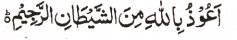 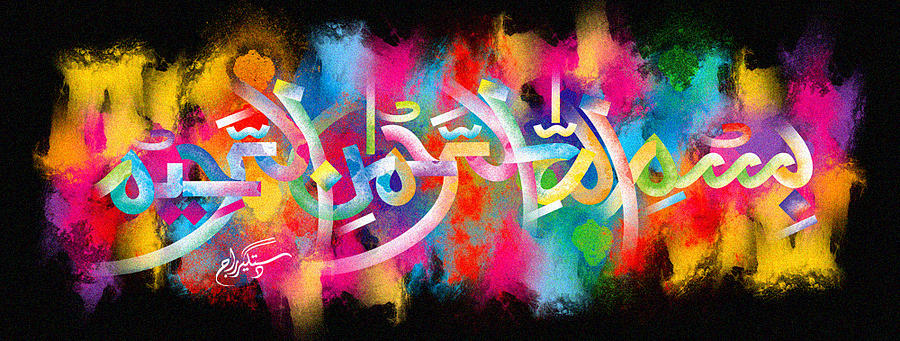 The Miracle Orange of 14th December 2015 – Vol 1The Exclusive Islamic Miracle Photographs of Dr Umar Elahi AzamMonday 14th December 2015Manchester, UKIntroductionMultiple impressions of The Name of Allah  were all over the place on this orange – on the external surface, on the inner peel and on individual slices.  More could have been found with greater expenditure of time and effort; the markings below are specimen.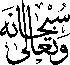 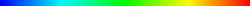 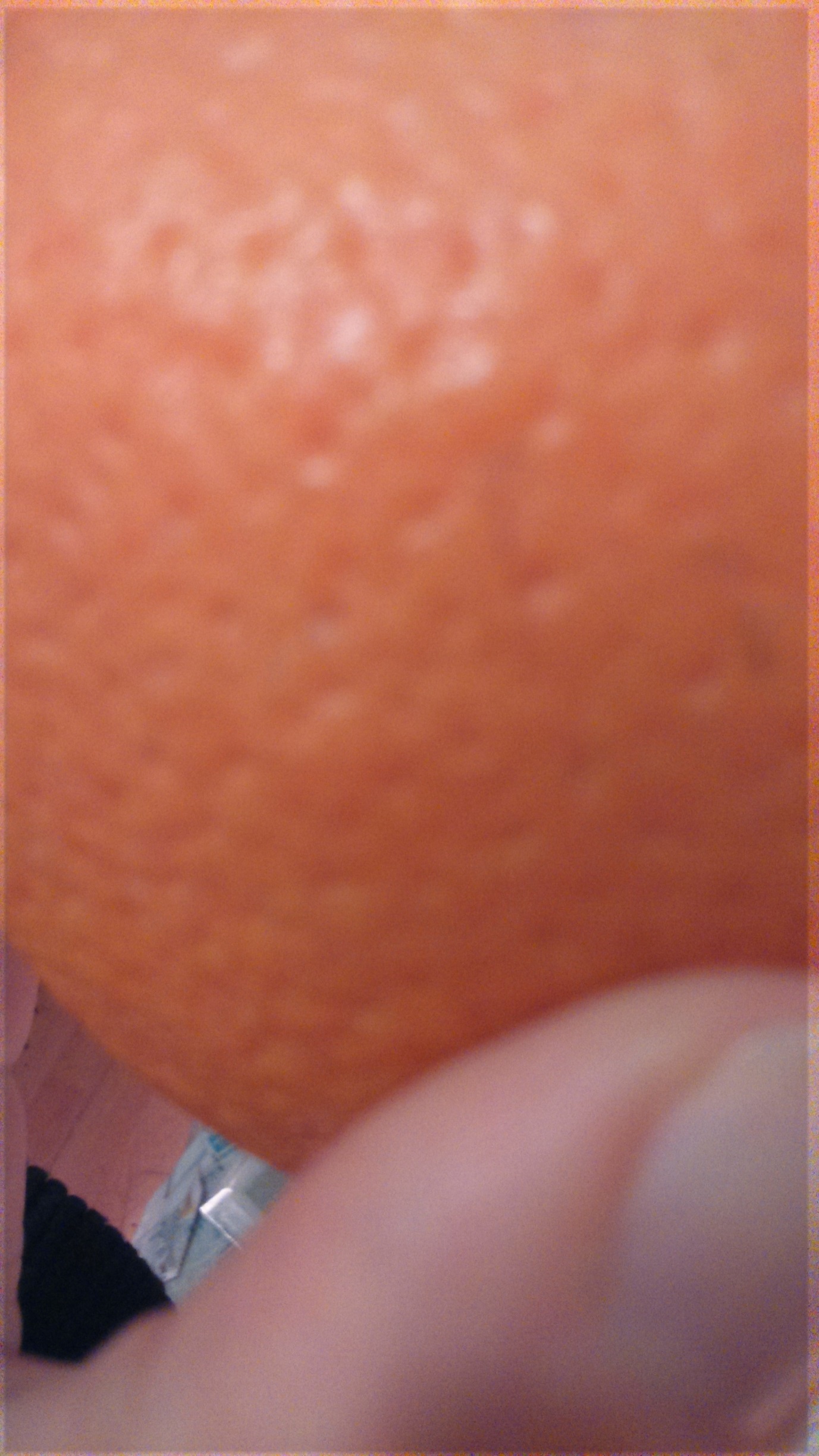 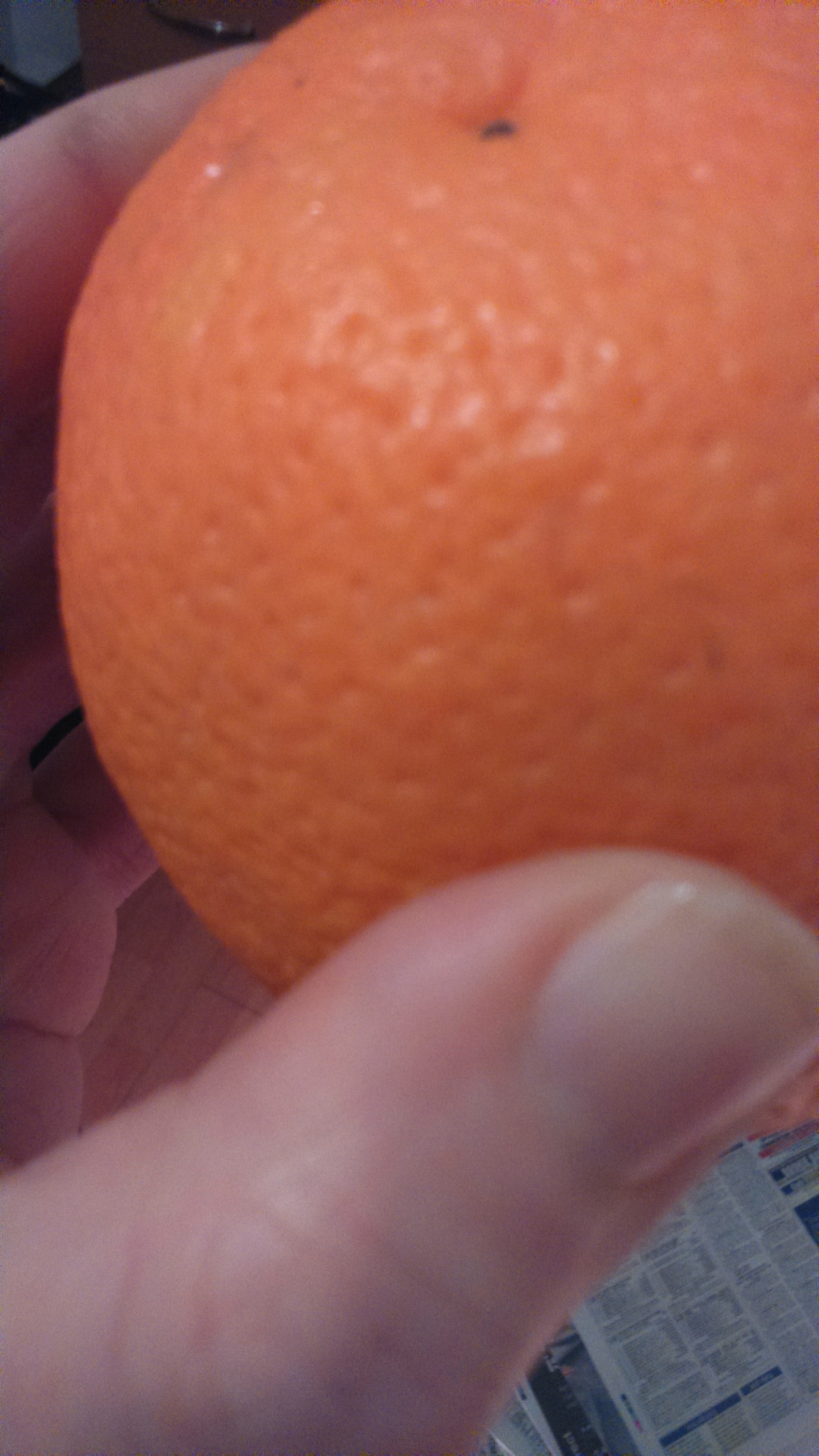 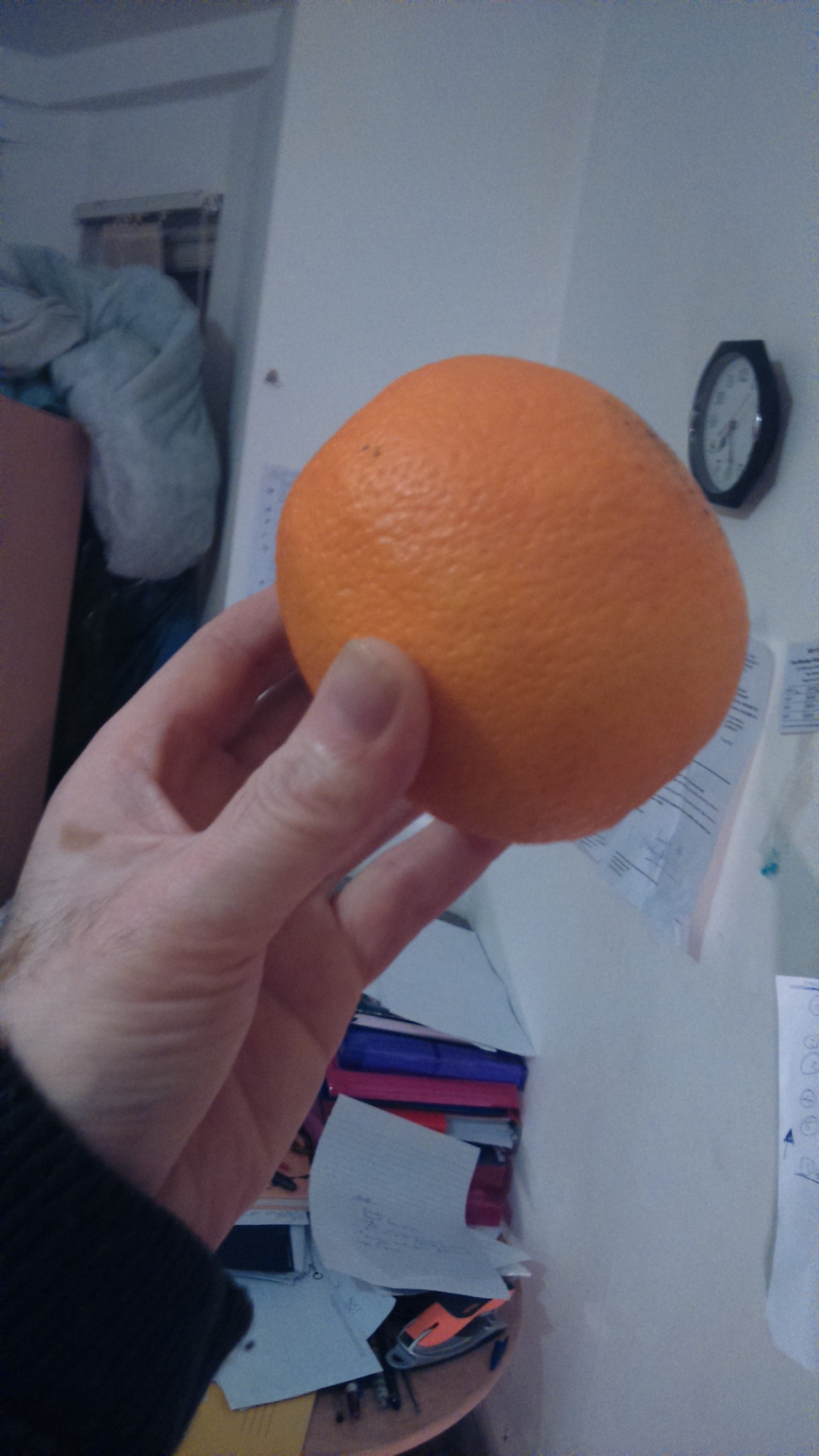 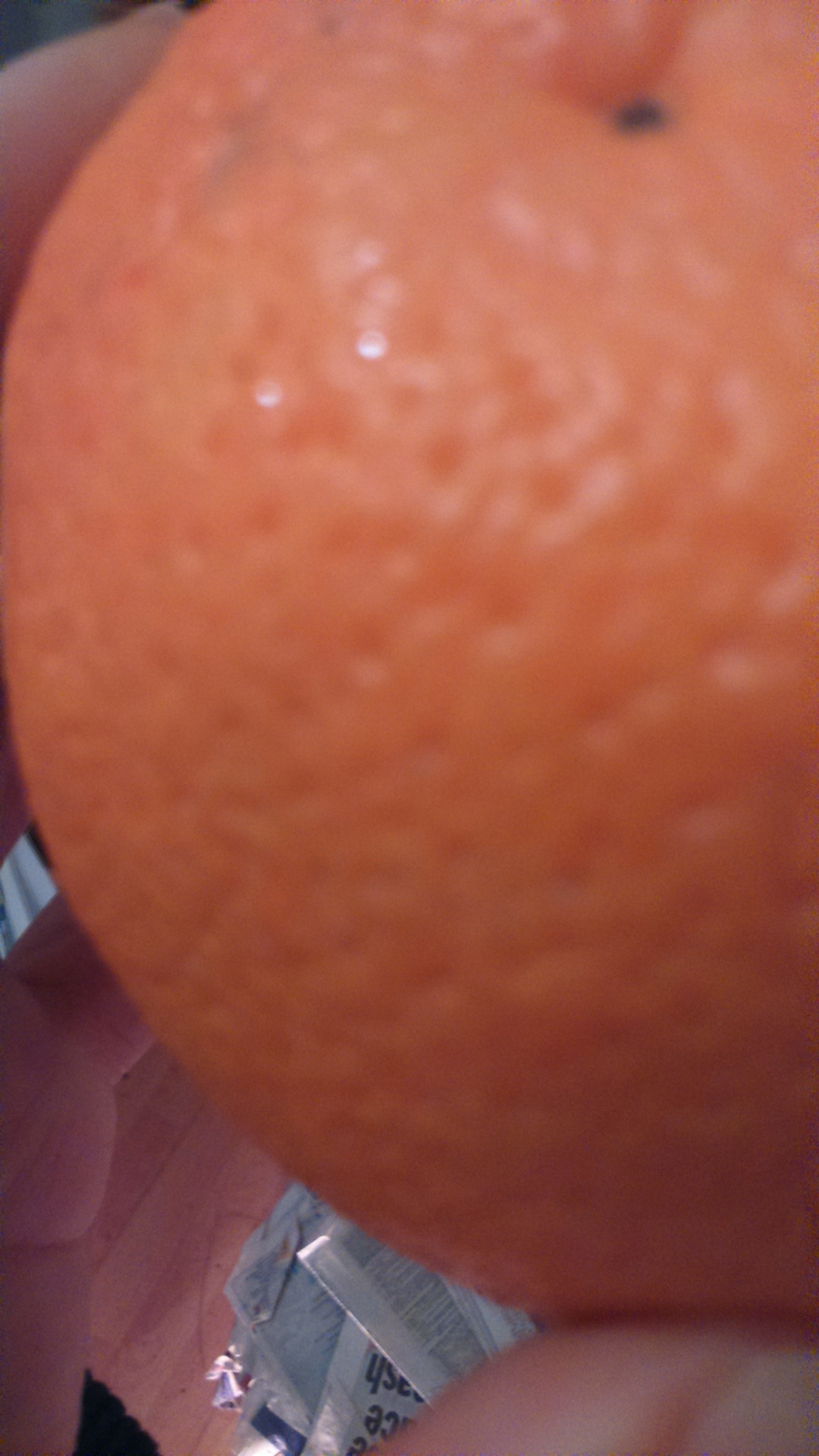 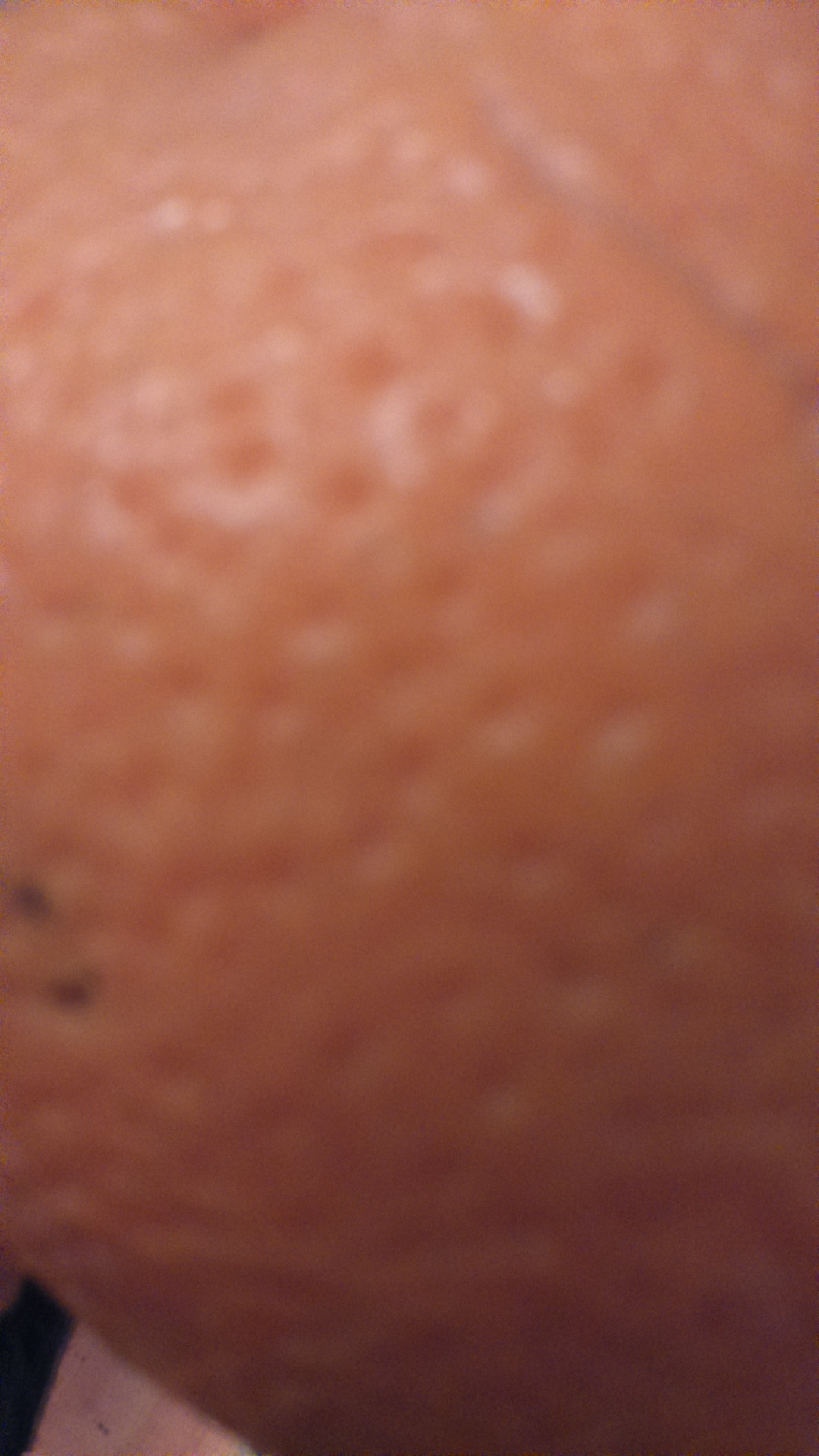 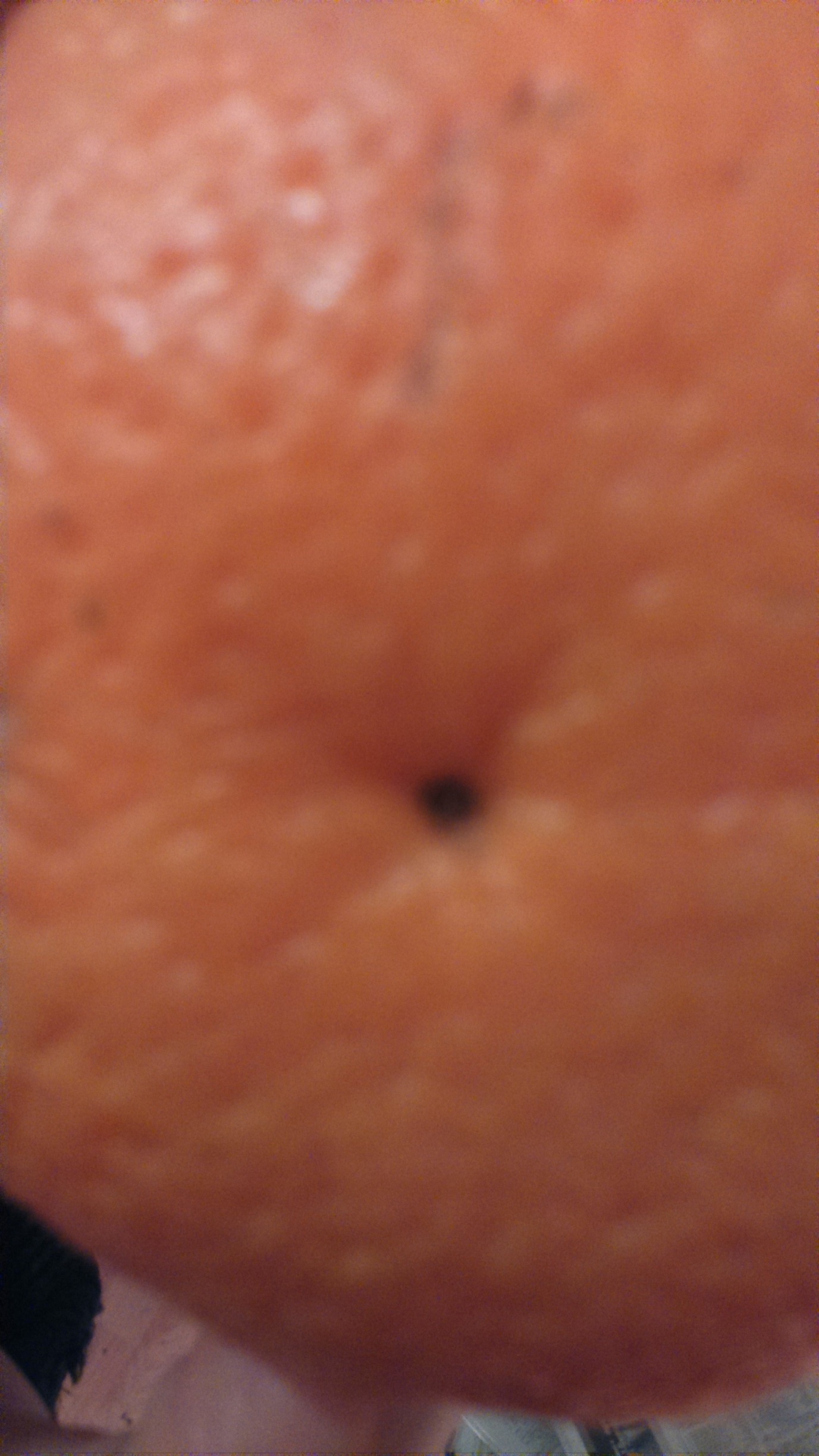 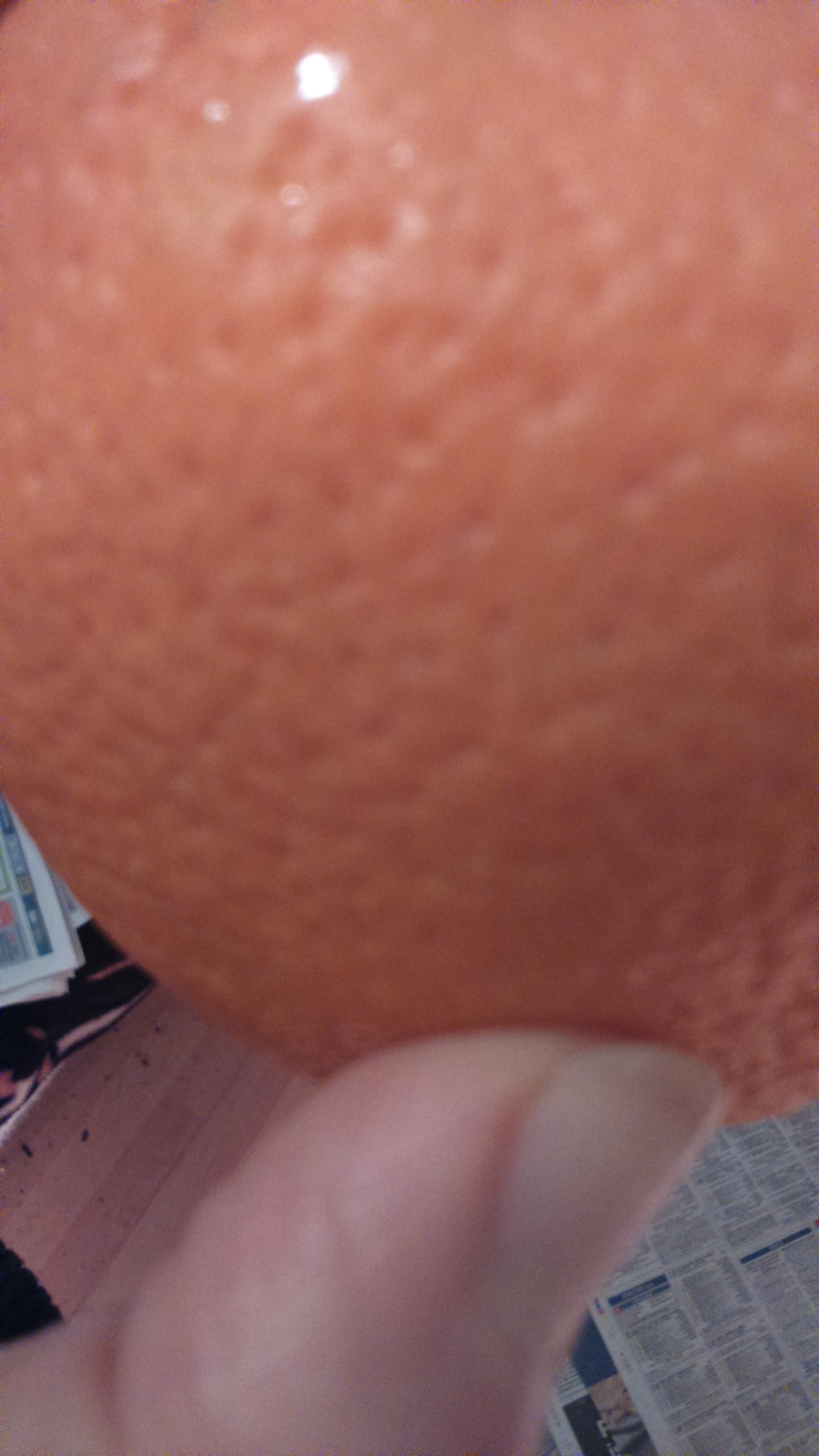 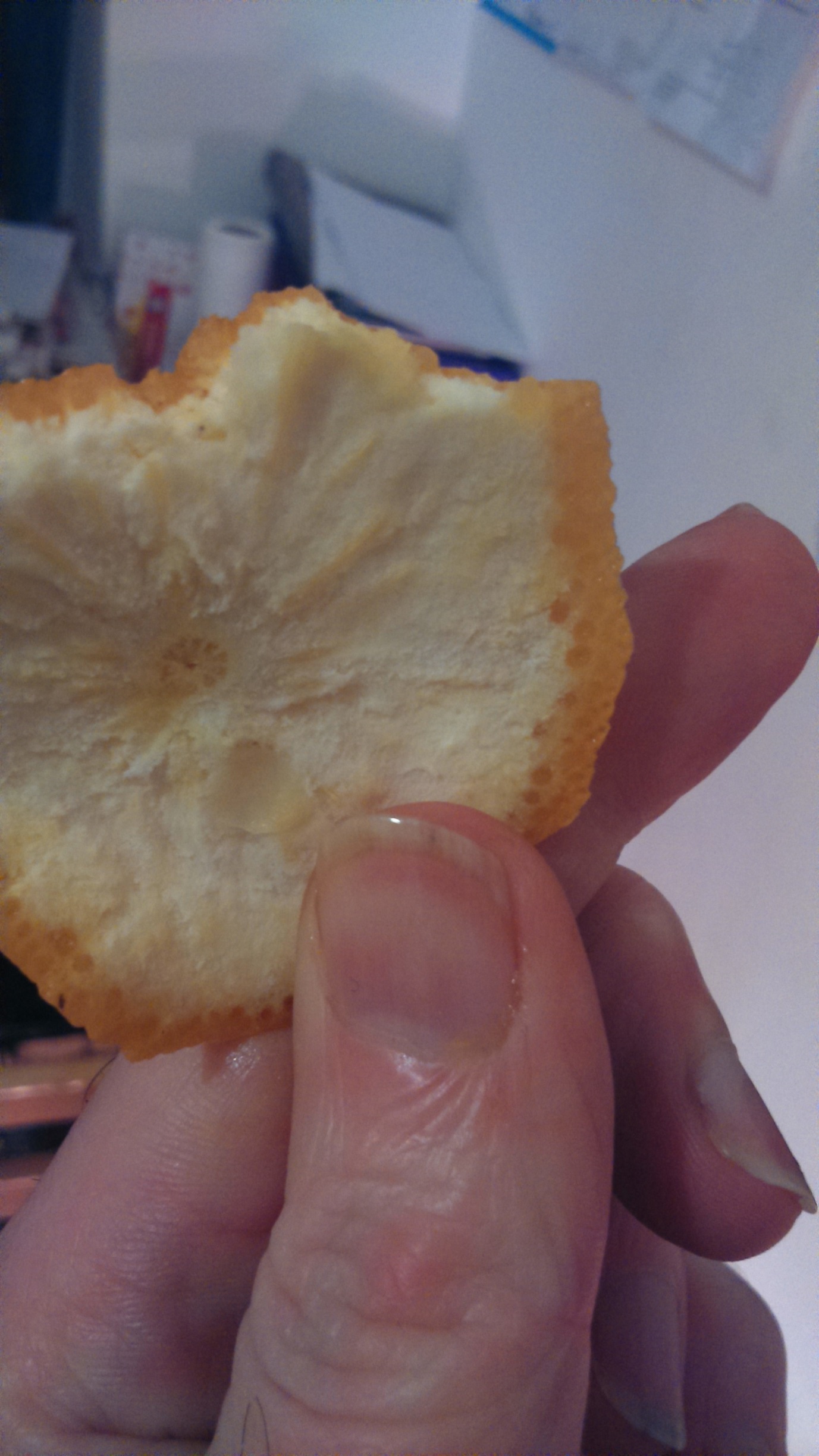 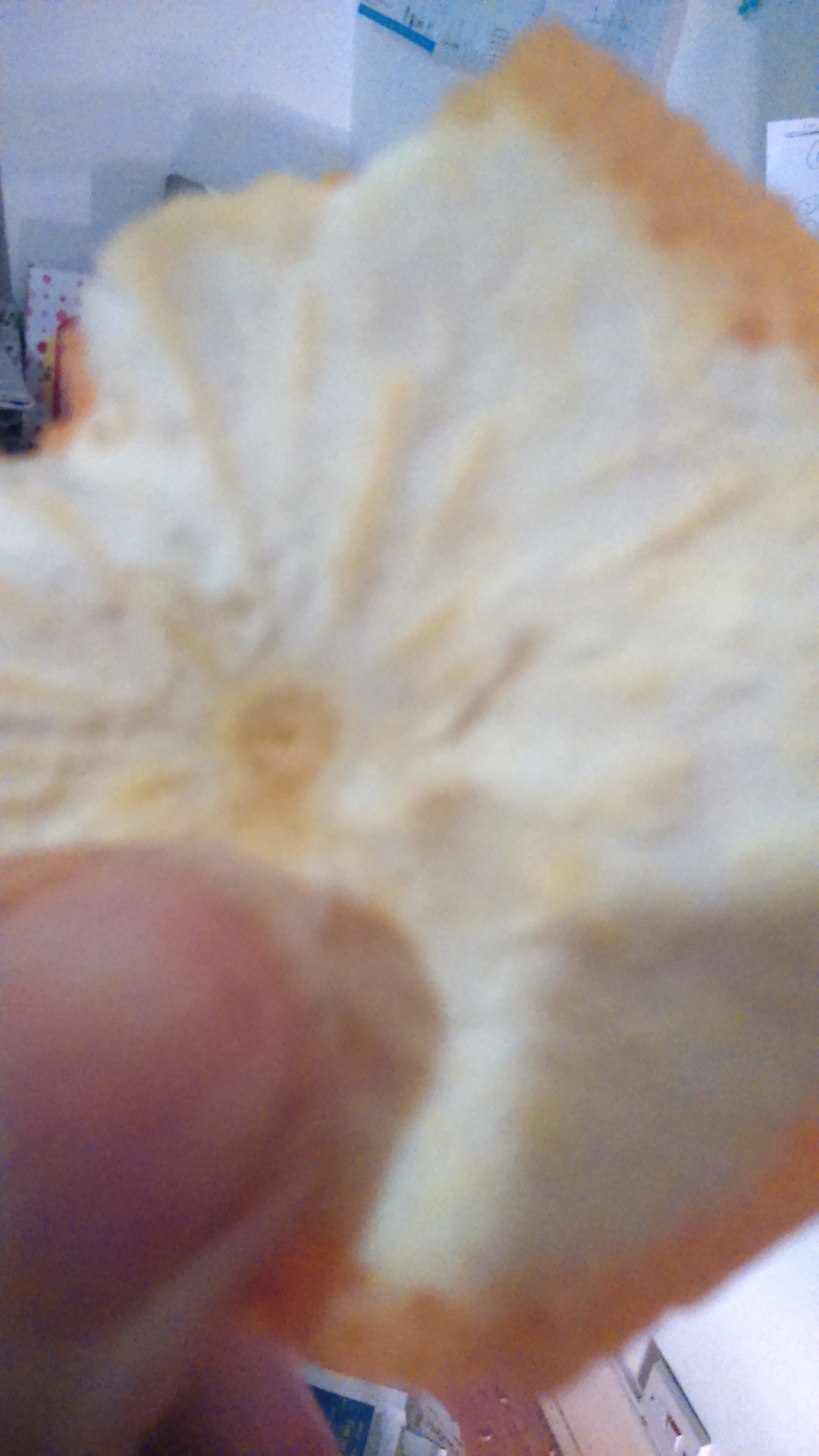 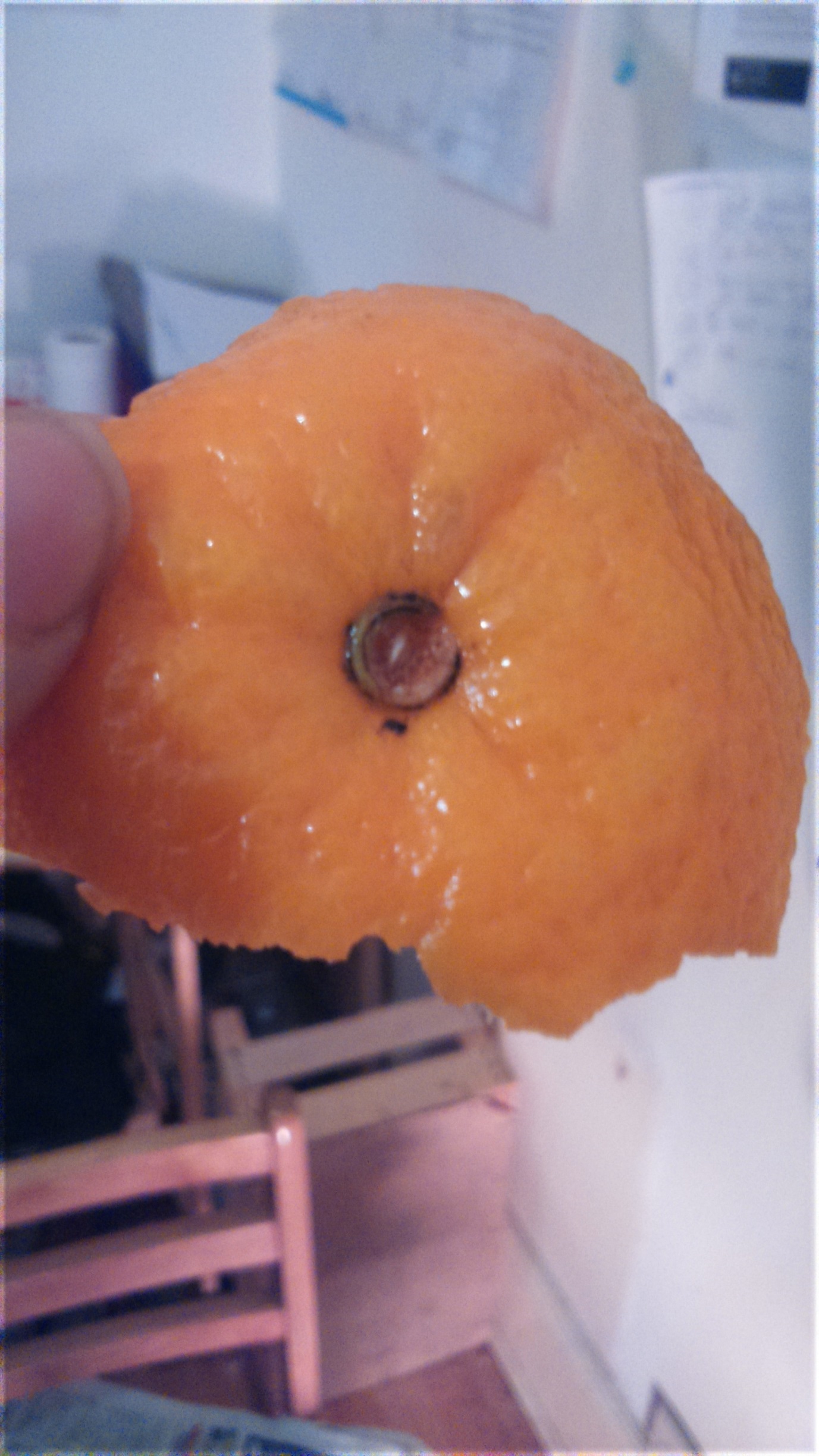 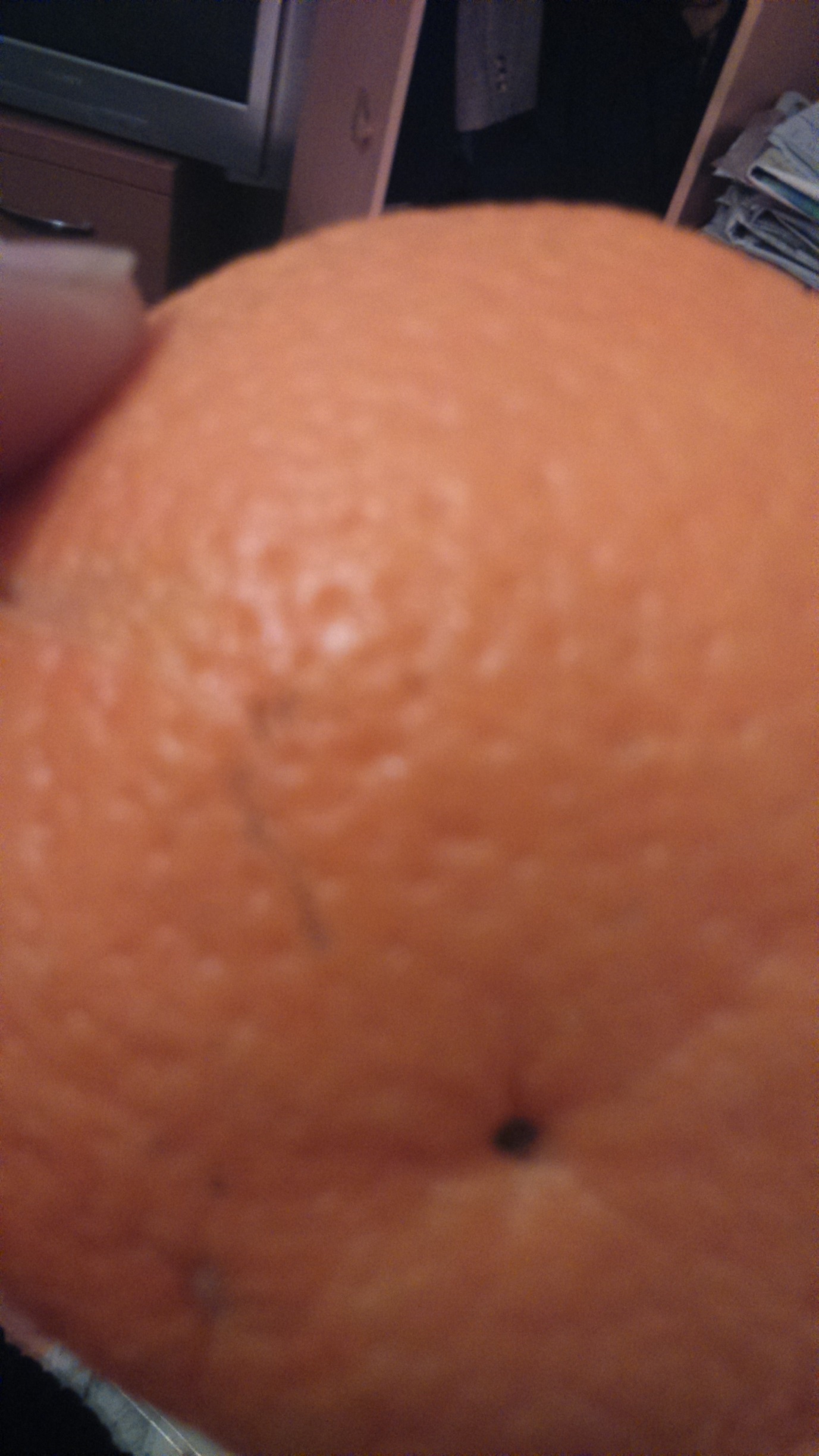 